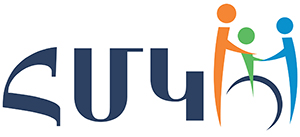 Հանրապետական մանկավարժահոգեբանական կենտրոն «Հանրակրթական դպրոցների ուսուցիչների և ուսուցչի օգնականների դասավանդման հմտությունների զարգացման ապահովում» ծրագիրՀԵՏԱԶՈՏԱԿԱՆ ԱՇԽԱՏԱՆՔԴպրոց՝ Վերնաշենի միջնակարգ  դպրոց	Թեմա՝ Նորագույն տեխնոլոգիաների և մեթոդների կիրառումը «Ռուսաց լեզու»                առարկայի դասավանդման մեջՎերապատրաստող, մենթոր՝		Աիդա  Խալաթյան                 Ուսուցիչ՝	              Արմինե  Գասպարյան				2023թ.ՆԵՐԱԾՈՒԹՅՈՒՆ                                                       Ով հասկանում է նորը, փայփայում հինը,                                                               նա կարող է ուսուցիչ լինել։                                                                                              Կոնֆուցիուս Իմ   հետազոտական  աշխատանքի  մեջ  դնում  եմ  իմ  առաջ  խնդիր , ինչպե՞ս  հետաքրքրություն  առաջացնել  աշակերտների  մեջ: Շատ կարևոր  է  գտնել  մի                 հնար,  որը  կօգնի  երեխաներին  մտածել,  հասնել  այն  կետին,  անել   ճիշտ  ու           կարևոր  եզրահանգումներ  այդ ամենը  կիրառելով  գործնականում: Ցանկացած  աշակերտի  համակարգված  կարիքների  ձևավորման  համար պետք  է ստանալ         խորը  և  ամուր  գիտելիքներ՝  զարգացնելով  տրամաբանական  և  վերլուծական մտածողությունը,  բարձրացնելով  ուսման   արդյունավետությունը,  պահպանելով հետաքրքրություն դեպի  առարկան:                                                                          ժամանակակից դասի  առանձնահատկությունն այն է,որ տեսական գիտելիքները                ձեռք են բերվում ակտիվ ճանապարհով: Հետազոտության  նպատակ : Ցույց  տալ   այն  անհրաժեշտ  փոփոխությունները ,            որոնք  կարող են  կատարվել  ուսումնական  գործընթացի,  ուսումնական  գործըն-      թացի  բովանդակության և  կազմակերպման մեջ,որոնց  կօգնի  նորագույն  ժամա- նակակից  տեխնոլոգիաները  և  մեթոդները,  որպեսզի  ունենանք   բոլորի  ազատ  մասնակցությունը   դասապրոցեսին:Հետազոտության  վարկած: Եթե ռուսաց լեզվի և գրականության դասաժամը լինի հետաքրքիր, աշակերտները կարողանան արտահայտել իրենց սեփական կարծիքը             և  ճիշտ   որոշումներ   ընդունեն,  ապա  նրանց  գիտելիքները  կլինի  հիմնավոր  և կկարողանան   ազատ   հաղորդակցվել  ռուսերենով:Հետազոտական  աշխատանքի մեջ ներառված է «Փոքրիկ  իշխանը»  պատմվածքի  ուսուցումը, որը  ընթանում  է ակտիվ  մեթոդական հնարների և ՏՀՏ-ի կիրառմամբ          8-րդ դասարանում:ՏԵՂԵԿԱՏՎԱԿԱՆ ՏԵԽՆՈԼՈԳԻԱՆԵՐԻ  ԱՆՀՐԱԺԵՇՏՈՒԹՅՈՒՆԸ ԿՐԹԱԿԱՆ   ՀԱՄԱԿԱՐԳՈՒՄԺամանակակից  կրթական  ոլորտում տեխնոլոգիաները կիրառվում  են ուսումնական   շարժման եւ զարգացման մեջ ցուցադրելու, այն պարզաբանելու համար: Այսօր  համա-         կարգչի միջոցով կարելի է  ներկայացնել  ձայնային և տեսգրված հատվածներ, ուսում-նական գործընթացը դարձնել տեսանելի, կատարել  ավելի արդյունավետ հետազոտու- թյուններ:«Տեղեկատվական  տեխնոլոգիաներն անհրաժեշտ են ժամանակակից դասավանդման գործընթացում»,- կարծում է Երևանի պետական լեզվաբանական համալսարանի դասա- խոս Լուիզա Միլիտոսյանը,ում համոզմամբ մենք պետք  է դուրս գանք կաղապարներից, որոնք  խանգարում  են  մեզ  հասկանալ  տեխնոլոգիաների  անհրաժեշտությունը: Նոր տեխնոլոգիաները  նպաստում  են կրթության որակի բարձրացմանը:                            Ա.Ս. Մակարենկոն  կարծում  է,  որ մանկավարժական տեխնոլոգիան սերտ կապված է  մանկավարժական   վարպետության   հետ:  Վարպետությունը  դա  մանկավարժական տեխնոլոգիաների կատարյալ տիրապետումն է:Միևնույն տեխնոլոգիան, կարող է  իրա-  կանացվել  տարբեր  ուսուցիչների  կողմից,  որտեղ  և  կբացահայտվեն  ուսուցչի  ման-կավարժական վարպետությունը և պրոֆեսիոնալիզմը:                                                Բազմաթիվ հեղինակներ բացատրում են «մանկավարժական  տեխնոլոգիա» հասկացու- թյունը, որպես համալիր ինտեգրած համակարգ, որն իր մեջ է ներառում դասակարգված բազմաթիվ  գործողություններ, որոնք  ապահովում  են մանկավարժական  նպատակայ-նությունը, բովանդակությունը,  առարկայական  տեղեկատվական գործընթացային  աս- պեկտները՝ ուղղված  համակարգված  գիտելիքների յուրացմանը, պրոֆեսիոնալ  հմտու- թյունների  ձեռքբերմանը և սովորողների անհատական որակների ձևավորմանը: Անհրաժեշտ է՝ նշել նաև,որ ժամանակակից  տեխնոլոգիաների  կիրառմամաբ  հնարա-վոր  է  դառնում  ընդլայնել   ուսումնական  նյութի   ծավալը՝  ավանդկականի  համեմա-տությամբ:  Օրինակ՝  համակարգչի  առկայությունը  թույլ  է  տալիս  որոնելու  լրացուցիչ  նյութեր հեղինակների մասին,լսել նույն դասի ընթերցանությունը հեղինակի կողմից, դի- տելու  տարատեսակ ֆիլմեր,պատրաստել սահիկաշարեր տարբեր թեմաներով , լուծել և կառուցել խաչբառեր ,ստեղծել  խաղ վարժություններ և նախագծեր:                             Անհրաժեշտ  է  նշել,  որ  նոր  տեխնոլոգիաների   կիրառումը  տրամադրում  է  ինչպես ուսուցչին,  այնպես  էլ  սովորողին  մի  շարք  առավելություններ:    Ուսումնական  գործընթացի ակտիվացումը տեսողական և ասոցիատիվ միջոցների  շնորհիվ։Վիրտուալ միջավայրի ստեղծման հնարավորություն։Համակարգչային անիմացիաների շնորհիվ տեսահատվածների, նկարների ներառումը։ԺԱՄԱՆԱԿԱԿԻՑ  ՏԵԽՆՈԼՈԳԻԱՆԵՐԻ  ՏԱՐԱՏԵՍԱԿՆԵՐԸ Եվ  ԴԱՍԱԿԱՐԳՈՒՄԸ«Ուսուցման մանկավարժական տեխնոլոգիա»Մանկավարժական տեխնոլոգիաները  բնութագրվում են մի շարք հատկանիշներով՝ ուսուցման և դաստիարակության հստակ հաջորդական մանկավարժական       և  դիդակտիկական  սկզբունքներով  մշակված նպատակների  առկայություն;յուրացման ենթակա, կամ  տեղեկատվության  կառուցում, խտացում	 և համա- կարգում;դիդակտիկական,  տեխնիկական, այդ թվում նաև համակարգչային միջոցնե-    րի համակարգված կիրառություն ուսուցման և ստուգման գործընթացում;ուսուցման և դաստիարակության ախտորոշիչ գործառույթի  /ֆունկցիայի/ ընդգծում;ուսուցման բարձր որակի երաշխիք։       2.«Ուսուցման ավանդական /վերարտադրողական/ տեխնոլոգիա»Ավանդական տեխնոլոգիան ունի մի շարք կարևոր առավելություններ՝ այն տնտեսում է ժամանակ, օգնում է սովորողներին արագ հասկանալ բարդ նյութը, ապահովում է կրթական-դաստիարակչական գործընթացի արդյունավետ կառավարումը, հնարավոր է դարձնում գիտելիքի հաղորդման նորանոր ձևերի որոնումը։      3.Համագործակցային ուսուցման տեխնոլոգիա» Համագործակցային ուսուցման հիմքում ընկած են երեք հիմնական տեսություններ՝սոցիալական	փոխկախվածություն, ճանաչողության  զարգացման, վարքագծայինուսումնառության։Համագործակցային ուսուցման կարևորագույն ձեռքբերումներն են՝ անձի զարգացումը և անհատականության ձևավորումը; հոգեբանական և ֆիզիկական առողջության ապահովումը; սթրեսի հաղթահարումը;շրջապատողների հետ առողջ փոխարաբերությունների կառուցումը։Դասիբոլորփուլերումպիտիապահովվենհամագործակցայինուսուցմանհետևյալ տարրերը՝դրական փոխկախվածություն; դեմառդեմ փոխազդեցություն;անհատական հաշվետվություն և պատասխանատվություն; միջանձնային կամ փոքր խմբերով աշխատանքի հմտություններ; խմբային գործընթաց/մշակում;փոխներգործուն կամ ինտերակտիվ առաջադրանք։ Համագործակցային ուսուցման  ընթացքում   ուսուցիչը  ստանձնում  է պարտականու -թյուններ՝դասերի, վարժությունների, առաջադրանքների պլանավորում; սովորողների խմբերի ձևավորում;սովորողների տեղաբաշխում, առաջադրանքի ներկայացում և բացատրում;խմբային	աշխատանքի	հսկողություն	և	անհրաժեշտության	դեպքում միջամտություն;օգնություն սոցիալական հմտությունների զարգացման հարցում; գնահատում։ 4. «Զարգացնող ուսուցման տեխնոլոգիա»5. « Մտածական գործողությունների փուլային ձևավորման տեխնոլոգիա»  Ունի դրական և բացասական կողմեր։  Դրական՝սովորողի անհատական աշխատանքի համար պայմանների ստեղծում; կարողությունների և հմտությունների ձևավորման արագ ընթացք օրինակելիգործողությունների ցուցադրման շնորհիվ;կատարելիք գործողությունների մեքենայացում և ավտոմատացում դրանց քայլաշարային/ալգորիթմ/ բնույթի շնորհիվ;ինչպես ամբողջ գործունեության, այնպես էլ առանձին գործառույթների նկատմամբ հսկողության որակի ապահովում;ուսուցման մեթոդների արագ շտկում՝ ուսուցման արդյունավետությունը                բարձրացնելու նպատակով՛Թերություններն են՝տեսական գիտելիքների յուրացման հնարավորության սահմանափակումը; մեթոդական մշակումների ապահովման բարդությունը;սովորողների մոտ նմանատիպ և միօրինակ մտածողական և շարժողական գործողությունների ձևավորումը;սովորողների ստեղծագործական ներուժի անտեսումը։6․ «Կոլեկտիվ համագործակցության տեխնոլոգիա»7.  «Լիակատար յուրացման տեխնոլոգիա» Ուսուցչի գործունեությունը նախատեսում է՝ծանոթություն ուսումնական նպատակներին;ուսուցման ընդհանուր պլանի բացատրություն;նոր նյութի ներկայացում և շարադրում; ընթացիկ ստուգման կազմակերպում; ընթացիկ արդյունքների գնահատում;կորեկցիոն-շտկողական աշխատանք այն սովորողների հետ, ովքեր լիովին չեն յուրացրել նյութը;փոխօգնության փոքր խմբերի ձևավորում և կազմակերպում; օգնություն ստացած սովորողների կրկնակի թեստավորում։8. «Տարբեր մակարդակներով ուսուցման տեխնոլոգիա»Տարբեր մակարդակներով ուսուցումը նախատեսում է՝ճանաչողական մոտիվացիայի ստեղծում և սովորողների ճանաչողական գործունեության խթանում;յուրաքանչյուր սովորողի կողմից չափորոշչին համապատասխան ուսումնական նյութի յուրացման մակարդակի ազատակամ ընտրություն;սովորողների՝	տարբեր	մակարդակներով	ինքնուրույն	ուսուցման կազմակերպում;ուսումնական բովանդակության հիմնական բաղադրիչի լիարժեք յուրացում;ուսումնական գործընթացի կազմակերպում տարբեր ձևերով՝ զույգերով,խմբային կամ կոլեկտիվ;ուսումնական  նյութի յուրացման ընթացիկ  ստուգում;   9.«Ադապտացիոն ուսուցման տեխնոլոգիա»Այս տեխնոլոգիայի կիրառման դեպքում ուսուցման գործընթացը կարող է ներկայանալ երեք փուլով՝ուսումնական նոր նյութի բացատրություն / ուսուցիչը սովորեցնում է բոլոր աշակերտներին/;ուսուցչի առանձնահատուկ աշխատանքը սովորողների հետ ինքնուրույնաբար աշխատող դասարանի ֆոնի վրա;սովորողների ինքնուրույն աշխատանքը։10. «Պրոբլեմային ուսուցման տեխնոլոգիա»Պրոբլեմային  ուսուցման  հիմնաքարը  որոշակի  իրավիճակի  ստեղծումն  է։11.«Նախագծային ուսուցման տեխնոլոգիա»12. «Հեռավար ուսուցման տեխնոլոգիա»Փորձնական դասի պլան  նորագույն տեխնոլոգիաների կիրառմամբ                                                                 Դու  հավերժ պատասխանատու  ես  նրանց համար, ում  ընտելացրել ես      Առարկա՝ Ռուսաց  լեզու Դասարան ՝ 8 Դասի  թեման՝   Антуан де Сент- Экзюпери <<Маленький принц>>Դասի տիպը ՝ Ամփոփիչ դասԴասի նպատակը՝1.Գեղարվեստական ստեղծագործության վերլուծություն,նյութի ընդհանրացում  և համակարգման հմտությունների  ձևավորումՍովորեցնել  մտածել,  հարցեր դնել  տեքստին  և  ընդգծել  խնդիրները2. Զարգացնել անհատի բարոյական որակները, երկխոսական  և մենախոս խոսքի  հմտությունները3.Սերմանել աշակերտների մեջ խոսքի, մտքի, գործի համար պատասխանատվությանզգացում, համամարդկային արժեքների նկատմամբ  ճիշտ  վերաբերմունք, Միջառարկայական կապ՝   ինֆորմատիկա   և ռուսաց  լեզու, աստղագիտությունԴասագիրք, պրոյեկտոր, սահիկաշար, նորագույն տեխնոլոգիաներովԿազմակերպական մասԽթանման  փուլՍահիկաշարում  կոդավորման տեսքով մի պատկեր է : Աշակերտները պետք  է  բացեն կոդերը ,ամեն մի թիվ իրեն համապատասխան կոդն ունի:Այնուհետև 2 հարց թեմայի վերաբերյալ: Եթե<<Փոքրիկ իշխանը>>ապրեր նորագույն տեխնոլոգիաների աշխարհում:  Եթե նա ունենար  համակարգիչ :Գիրք  պատմվածքի  ներկայացում ,հերոսների  նկարագրություն  2.Իմաստի ընկալման փուլՊատմվածքի հատվածի ընթերցում :Պատմվածքի ո՞ր հատվածն էր ձեզ  համար  կարևոր և ինչու՞Դասագրքում  Փոքրիկ  իշխանի  հանդիպումը  Աղվեսի  հետ  էր;Ինչու՞  հատկապես այդ  հատվածն  էր  ընտրված:«Խոսող  փայտիկներ»  մեթոդի  կիրառումԻնչպե՞ս  էր  կոչվում  Փոքրիկ  իշխանի  մոլորակը: Ո՞ր  մոլորակում  դուք  կուզենայիք  հայտնվել:Ինչպե՞ս  կանվանեիք  ձեր  մոլորակը:Առաջինն  ու՞մ  հետ  կուզենայիք  հանդիպել  ձեր  մոլորակում:Ու՞մ  համար էր  պատասխանատու  Փոքրիկ  իշխանը:Ի՞նչ  ճշմարտություն  բացահայտեց  Աղվեսը  Փոքրիկ  իշխանին:Խաչբառի  լուծում  LearningApps –ով :3.Կշռադատման փուլԱվարտել  կիսատ  նախադասություններըՈւ՞մ  համար  եք  դուք  պատասխանատու …….Ես  այսօր  սովորեցի……….Այսօրվա  դասից  ինձ  դուր  եկավ ……Ես  պլանավորում  եմ  կարդալ  գիրքը ……..Երաժշտության ունկնդրում    «Փոքրիկ  իշխանը»Տնային առաջադրանք :Շարունակել նախադասությունները ,գրել շարադրություն                                ԵԶՐԱԿԱՑՈՒԹՅՈՒՆՓորձնական  աշխատանքի  արդյունքում  բացահայտվեցին մի շարք  դրական  կետեր աշակերտների  ընկալման,յուրացման կարողությունների  վերաբերյալ:Աշակերտներին         շատ   դուր  եկավ, այն  որ  խթանման  փուլի  ժամանակ  պատկերը  տեսանելի  դարձ-        նելու  համար  սահիկաշարում տեղադրված   տասական  և  երկուական  կոդավորման       համապատասխան  թվերը  վերծանեցին:                                                                    Աշակերտները ցուցաբերեցին կրկնակի հետաքրքրություն դասի նկատմամբ: Մի  քանի մեթոդական  հնարների կիրառումը  օրինակ՝ «Խոսող փայտիկներ», LearningApps –ով   «Խաչբառը»  էլ ավելի  օգնեցին, հմտանալ  նորագույն տեխնոլոգիաների և մեթոդների     մեջ: Վերը նշված  տեխնոլոգիաների  կիրառումը նպաստում է  սովորողի  բարոյահոգե- բանական  մակարդակի  բարձրացմանը,  բարոյավարքի  դրսևորմանը,  անհատական ինքնաձևավորմանը, զգացմունքային միջավայրի ստեղծմանը:                                        Այսպիսով ,կարելի է եզրակացնել ,որ   տեխնոլոգիաները իրենց մեջ ներառում   են  մեծագույն մոտիվացիոն պոտենցիալ և համապատասխանում են անհատականացված  ուսուցման   սկզբունքներին:  Այս ամենը  վկայում  է  ժամանակակից  տեխնոլոգիաների արդիականության մասին: Հարկ  եմ  համարում  նշել նաև այն ,որ  չի կարելի անընդմեջ  օգտագործել  սահիկաշար  դասի  ընթացքում, այն  պետք  է  լրացնի  դասը և նպաստի    արդյունավետ յուրացմանը:                                                                                                                                                ԳՐԱԿԱՆՈՒԹՅԱՆ ՑԱՆԿ 1․ Селевко Г.К. Современные образовательные технологии: Учебное пособие. – М.: Народное образование, 2005 г ;  2․Н.Ю. Хлызова «Педагогическая теория, эксперимент, практика/ Ред. Т.А Стефановская. -Иркутск: Изд.-во И8кут. Ин-та повыш. квалиф. работ. Образования, 2008-С.275-286;3․ Сумина Г.А Использование мультимедийных технологий в учебном процессе вуза / Г. А. Сумина, Н. Ю. Ушакова// Научный журнал «Успехи современного естествознания».-2007.- N5;